 Afternoon Menu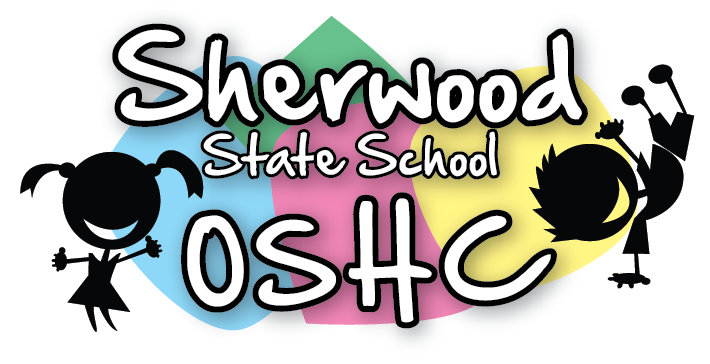 Please Note:  Always check the packaging for the dairy, soy, gelatine, gluten, nuts or sesame seeds before serving food                     and be aware of the children with food allergiesMondayTuesdayWednesdayThursdayFriday13/5/1914/5/1915/5/1916/5/1917/5/19Honey & vegemite SandwichesJatz Clix with cheese(blocked)Chicken & Cheese sandwichesSao with cucumber & carrot sticks & Salsa (Suggested by E.OD)Wraps with Tuna, Cheese &TomatoesCream Cheese & Honey SandwichesVanilla Yoghurt with FruitsMake your own sandwich with Ham, tomatoes & Lettuce & Cheese (Shredded)Seaweed rackersVegetarian (V)/Gluten free (G)/ Dairy free(D)Vegetarian (V)/Gluten free (G)/ Dairy free(D)Vegetarian (V)/Gluten free (G)/ Dairy free(D)Vegetarian (V)/Gluten free (G)/ Dairy free(D)Vegetarian (V)/Gluten free (G)/ Dairy free(D)(G) Gluten free bread(D) Chicken sandwich(V) Cheese Sandwich(G) Gluten free wraps(D) No Cheese(V) Vegetarian SausagesA selection of seasonal fruit and vegetables offered everyday – See Seasonal Fruit and Vegetable List for more detailsA selection of seasonal fruit and vegetables offered everyday – See Seasonal Fruit and Vegetable List for more detailsA selection of seasonal fruit and vegetables offered everyday – See Seasonal Fruit and Vegetable List for more detailsA selection of seasonal fruit and vegetables offered everyday – See Seasonal Fruit and Vegetable List for more detailsA selection of seasonal fruit and vegetables offered everyday – See Seasonal Fruit and Vegetable List for more details